https://www.cryptopro.ru/products/other/pdf/downloadsскачать  и установить - cppdfSetup.exe  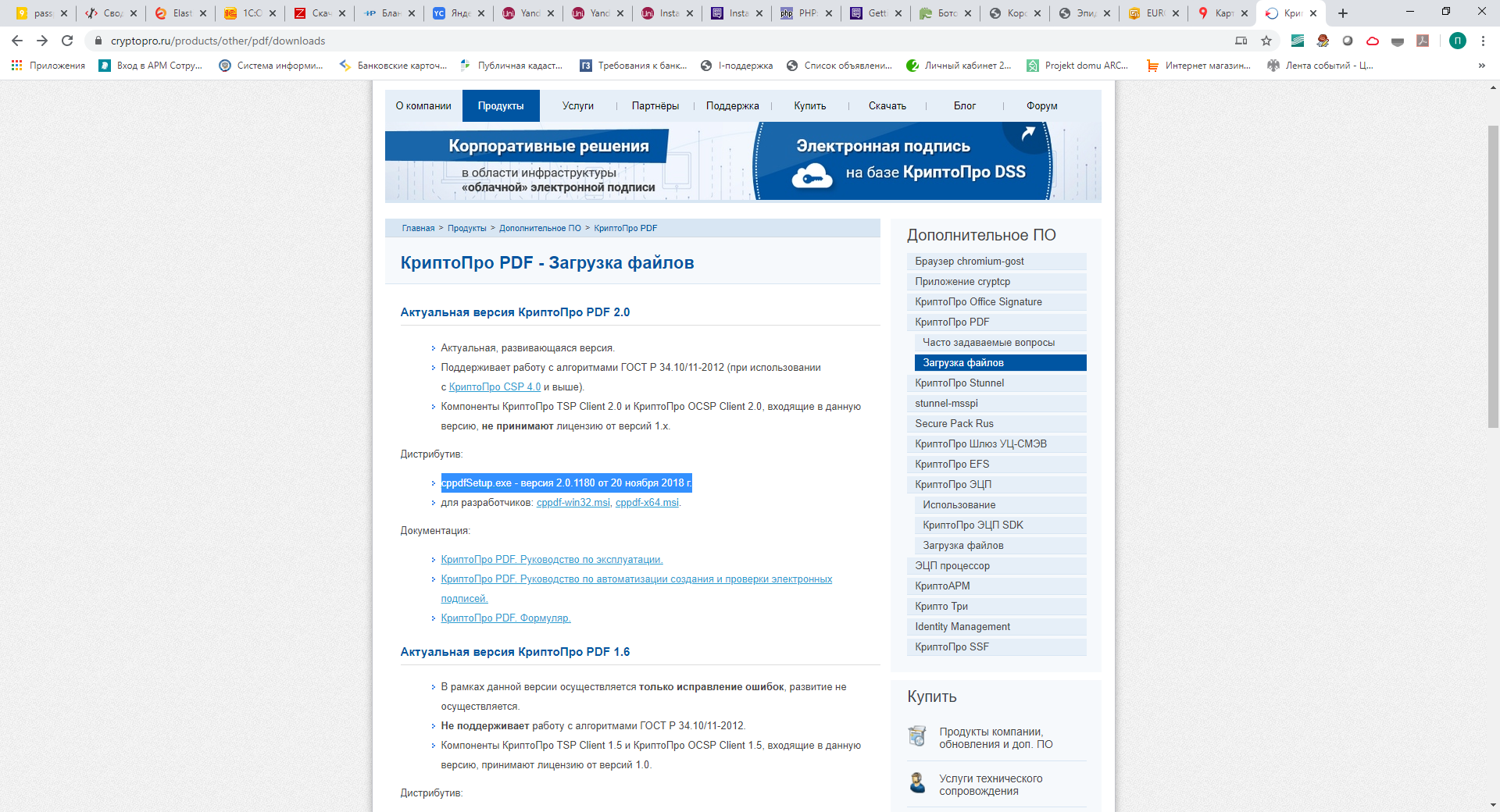 Настройка формирования и проверки ЭП в программе Adobe Acrobatоткрывается через меню Редактирование -  Установки -  Подписи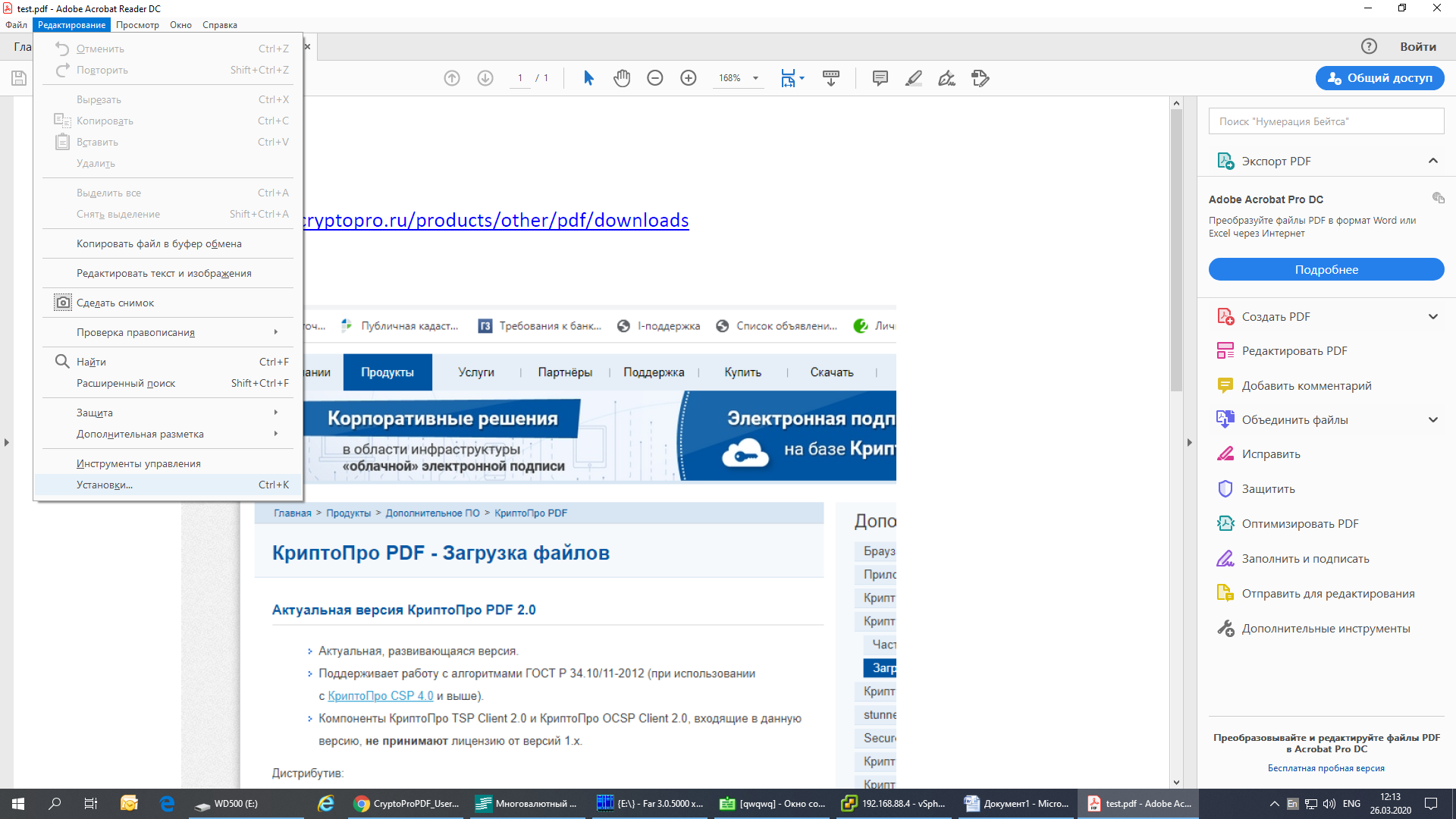 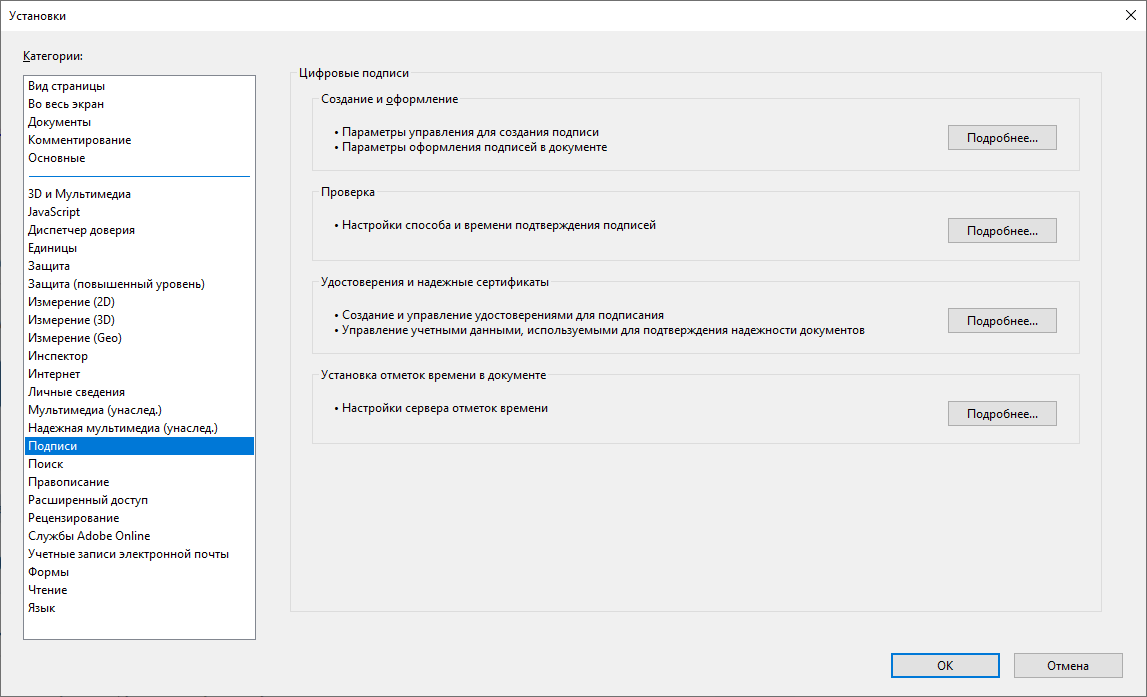 Создание и оформление - подробнее Выбираем - крипто про PDF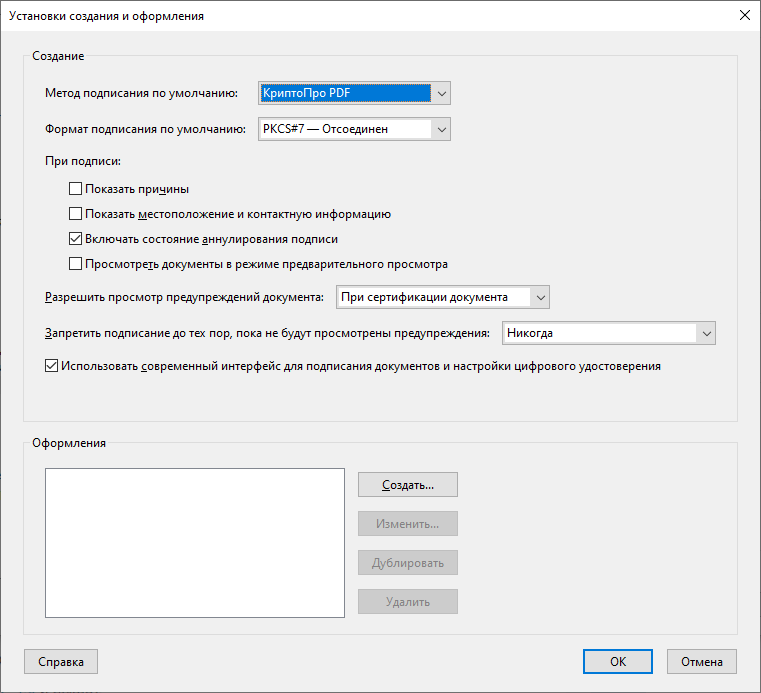 Подписание документа  Инструменты – сертификаты 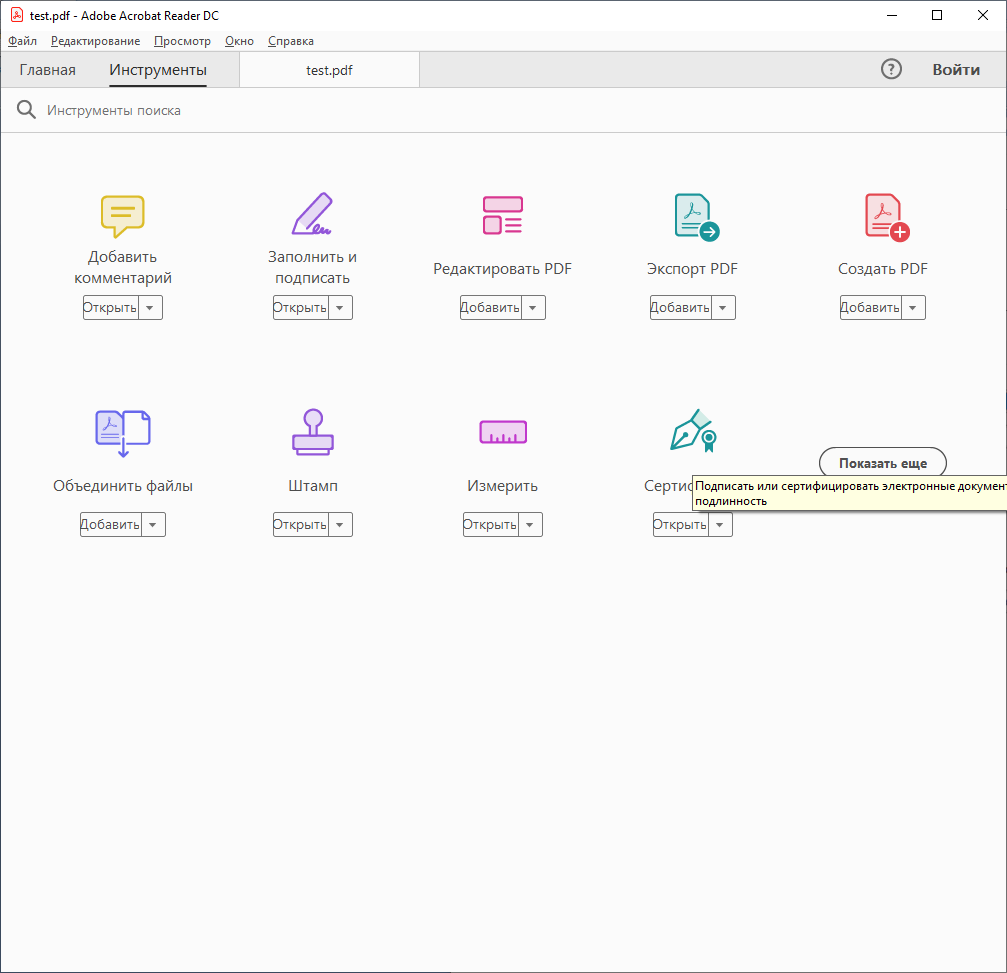 Поставить цифровую подпись – выделить область для установки подписи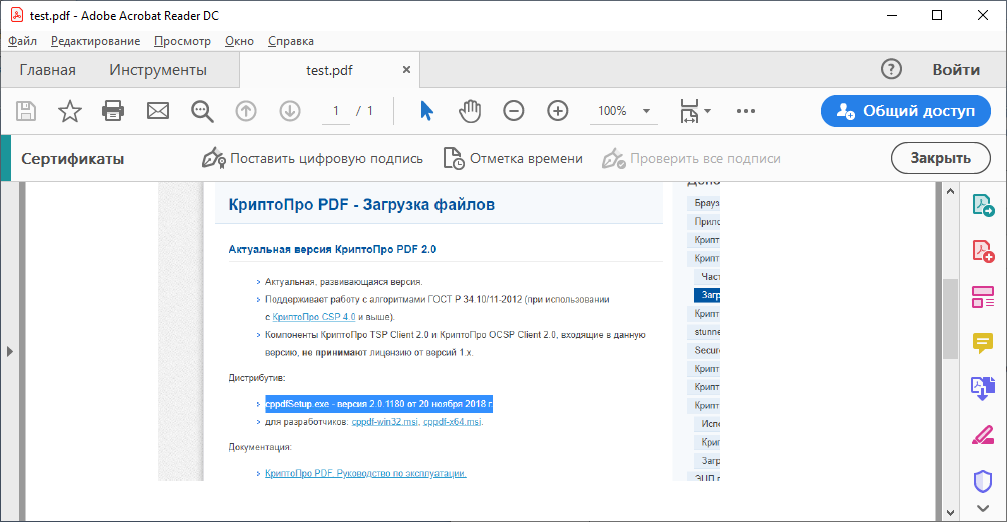 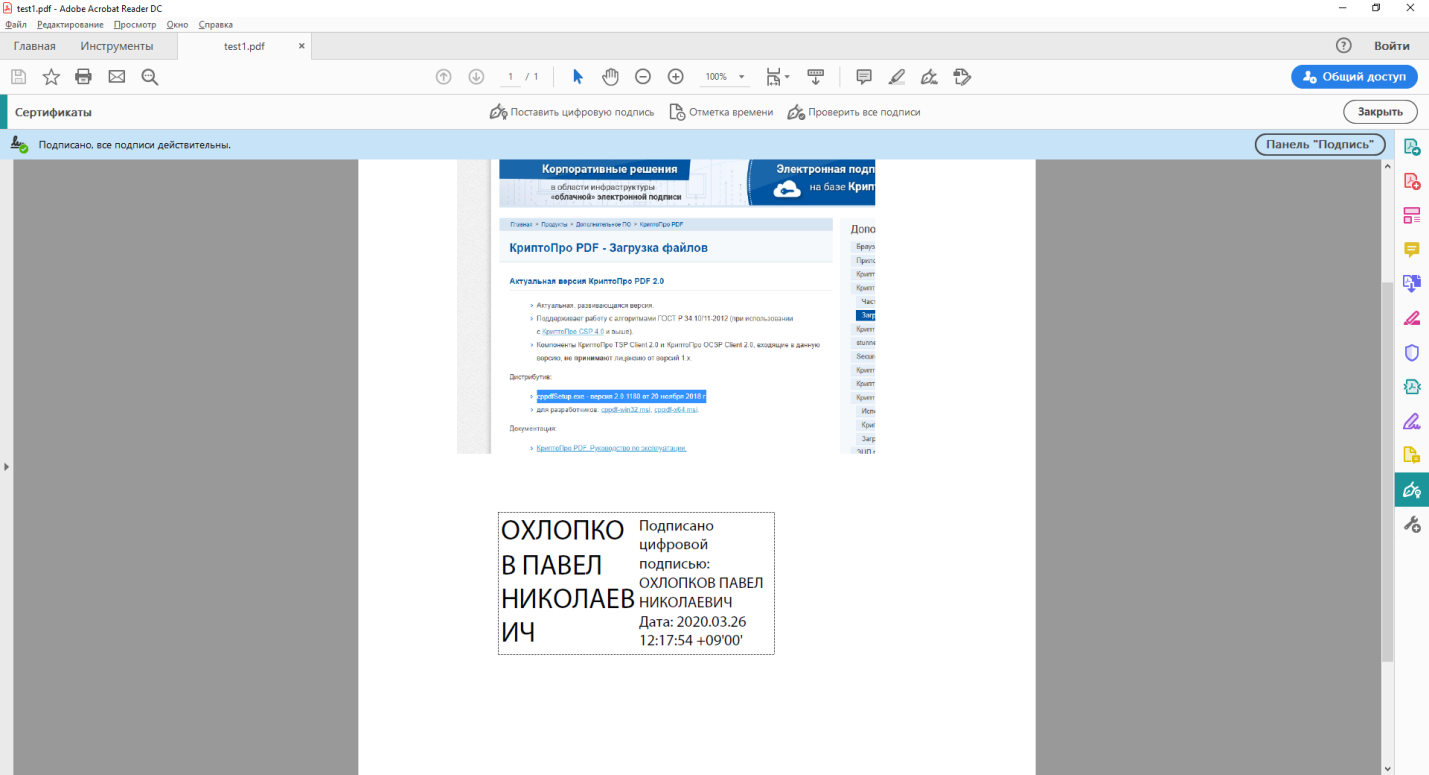 